HOLLY HIGH SCHOOL
BOYS VARSITY BASEBALLHolly High School Varsity Baseball beat Owosso High School 7-4Thursday, April 12, 2018
4:00 PM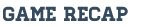 Doubleheader League Opener vs Owosso 
Game 1 Holly 6 Owosso 1 Game 2 Holly 7 Owosso 4
Game 1 Highlights - DJ Tennis 2-3, single, Sac Fly, 3 Run Homer
Gramer, Tooley, VanGilder w/ hits and runs scored apiece
JD Lannon - 6IP, 1H, 1R, 0ER, 5BB, 9K's and the W
Tennis - Closed it out w a scoreless inning of relief
Game 2 Highlights - DJ Tennis - 3-3, 2B, 2 R, (3) IP, Winning Pitcher..
Aaron Lockitski 1-2, 2R, 2RBI, 2 Run Homer!
Garrett VanGilder 2-3, 1B, 4RBI, R, Game tying Grand Slam Homer!
Great day for the boys, come from behind wins in both games, great all around effort by every player!!! Boys are off to a great start this season! League 2-0, Overall 3-0